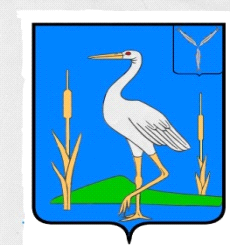 АДМИНИСТРАЦИЯБОЛЬШЕКАРАЙСКОГО МУНИЦИПАЛЬНОГО ОБРАЗОВАНИЯ РОМАНОВСКОГО МУНИЦИПАЛЬНОГО РАЙОНА  САРАТОВСКОЙ  ОБЛАСТИПОСТАНОВЛЕНИЕ№53от 13.12.2022 годас. Большой КарайОб утверждении муниципальной программы «Развитие местного самоуправления   в Большекарайском муниципальном образовании»     Руководствуясь Федеральным законом от 06 октября 2003 г. № 131-ФЗ «Об общих принципах организации местного самоуправления в Российской Федерации», Уставом Большекарайского муниципального образования Романовского муниципального района Саратовской областиПОСТАНОВЛЯЮ:Утвердить муниципальную  программу «Развитие местного самоуправления  в муниципальном образовании » (далее - муниципальная программа)                согласно приложению.Обнародовать данное постановление в установленном порядке.Настоящее постановление вступает в силу с 1 января 2023 года.Контроль за исполнением настоящего постановления оставляю за собой.Глава Большекарайскогомуниципального образования				              Н.В.Соловьева	                                              Приложение к постановлению                                                                                                   Администрации БольшекарайскогоМО                                                                                                                   от 13.12. 2022 года №53Паспорт муниципальной программы  Общие положенияМестное самоуправление в Российской Федерации составляет одну из основ конституционного строя. Его значение в политической системе российского общества определяется тем, что это тот уровень власти, который наиболее приближен к населению, им формируется и ему непосредственно подконтролен, решает вопросы удовлетворения основных жизненных потребностей населения. Эффективное местное самоуправление является одним из условий социально-экономического развития муниципального образования, повышения качества жизни населения, повышения доверия населения к власти.Прошедший этап реформирования местного самоуправления показал, что без поддержки муниципальные образования не смогут обеспечить проведение реформы местного самоуправления, создание необходимых условий для осуществления возложенных полномочий.Самостоятельному обеспечению условий для эффективного управления препятствует ряд проблем, в первую очередь экономических и финансовых.Среди них:1) недостаточная сбалансированность бюджетов муниципальных образований;2) утрата большого числа социально значимых объектов муниципальной собственности в результате приватизации;3) незавершенность формирования муниципальной собственности, в том числе муниципальных земель;4) недостаток средств, отсутствие материальной базы, как для осуществления собственных полномочий, так и для исполнения отдельных государственных полномочий.Низкий уровень эффективности осуществления местного самоуправления объясняется следующими причинами:1) отсутствием четкого разграничения полномочий между органами государственной власти области и органами местного самоуправления;2) низким уровнем кадрового обеспечения органов местного самоуправления;3) отстраненностью населения от процесса принятия решений по вопросам местного значения.Настоящая Программа определяет основные направления поддержки развития местного самоуправления.Цель и задачи муниципальной программы                                                                                                                                             Целью Программы является содействие органам местного самоуправления в реализации полномочий, определенных законодательством, и повышении качества и эффективности административно-управленческих процессов в органах местного самоуправления.Основными задачами Программы являются:содействие в формировании нормативной правовой базы местного самоуправления;содействие в развитии территориальных и организационных основ местного самоуправления;укрепление материально-технической базы органов местного самоуправления;содействие в развитии и совершенствовании муниципальной службы;создание системы информационно-аналитического и методического обеспечения деятельности органов местного самоуправления.3. Сроки реализации программыПрограмма реализуется в течение 2023-2025 годов. Учитывая ежегодную экономическую ситуацию, допускается корректировка мероприятий Программы по срокам и объемам их финансирования.4. Целевые индикаторы, показатели достижения целей ирешения задач муниципальной программыКоличество принятых  нормативных  правовых актов по вопросам муниципальной службе, формирование единого Реестра муниципальных служащих, формирование кадрового резерва, проведение аттестации  муниципальных служащих. Количество центров общественного доступа к информации о деятельности органов местного самоуправления и их услугам, предоставляемых в электронном виде.Количество созданных автоматизированных рабочих мест, обеспечивающих доступ к системе электронного документооборота и к реестру муниципальных услуг администрации Большекарайского МО.Наличие реестра первоочередных муниципальных услуг, предоставляемых органами местного самоуправления в электроном виде.Финансовое, материально-техническое обеспечение    Реализация Программы осуществляется за счет средств бюджета Большекарайского МО. Объемы из бюджета поселения подлежат ежегодному уточнению исходя из возможностей бюджета муниципального образования на очередной финансовый год.        Информация по ресурсному обеспечению реализации Программы приведена в разделе 8.Механизм реализации программы             Механизм реализации программы представляет собой скоординированные по направлениям действия, ведущие к достижению намеченных целей. Реализация программы осуществляется Администрацией Большекарайского муниципального образования.	Исполнители мероприятий несут ответственность за качественное и своевременное их выполнение, целевое и рациональное использование финансовых средств, предусмотренных Программой.	В ходе реализации программы перечень объектов, объемы и источники финансирования могут уточняться на основе анализа полученных результатов выполнения мероприятий в порядке, установленном действующим законодательством  программа подлежит соответствующей корректировке.           Финансирование расходов на реализацию программы осуществляется за счет средств бюджета Большекарайского муниципального образования. Реализация мероприятий программы осуществляется в соответствии с нормативными правовыми актами, регулирующими вопросы размещения заказа на поставку товаров, выполнение работ, оказание услуг для муниципальных нужд.	7. Оценка эффективности муниципальной программыОценкой эффективности будет являться повышение качества реализации полномочий, определенных законодательством и эффективности административно - управленческих процессов, а также укрепление материально-технической базы органов местного самоуправления муниципального образования,  развития кадрового потенциала, в том числе путем содействия в подготовке, переподготовке и повышении квалификации кадров органов местного самоуправления муниципального образования, организация  информационно-аналитического и методического обеспечения деятельности органов местного самоуправления муниципального образования.8. Ресурсное обеспечение  муниципальной программы, перечень программных мероприятийСведения об объемах и источниках финансового обеспечения муниципальной программыНаименование муниципальнойпрограммыРазвитие местного самоуправления в муниципальном образовании Ответственный исполнитель муниципальной программыАдминистрация муниципального образования Участники муниципальной программыАдминистрация муниципального образования Цели муниципальной программыПовышение качества реализации полномочий, определенных законодательством и эффективности административно - управленческих процессовЗадачи муниципальной программы- содействие в решении вопросов местного значения, в том числе путем укрепления материально-технической базы органов местного самоуправления муниципального образования;- поддержка развития кадрового потенциала, в том числе путем содействия в подготовке, переподготовке и повышении квалификации кадров органов местного самоуправления муниципального образования ;- информационно-аналитическое и методическое обеспечение деятельности органов местного самоуправления муниципального образования.Ожидаемые  конечные результаты реализации муниципальной программыСоздание условий для эффективного осуществления органами местного самоуправления муниципального образования полномочий, предусмотренных законодательствомСроки реализации муниципальной программы2023-2025 годИсточник финансированияБюджет муниципального образования Объемы финансирования муниципальной программыОбщий объем финансирования 2023г. -  210 000 руб.2024г. – 210 000руб.2025г. – 210 000руб. (сумма может корректироваться)Целевые показатели муниципальной программы (индикаторы)-степень укомплектованности органов местного самоуправления муниципального образования материально-техническими средствами для решения вопросов местного значения;-степень открытости деятельности органов местного самоуправления муниципального образования.№НаименованиеИсточники финансирования2023(тыс.р.)2024(тыс.р.)2025(тыс.р.)1234561Техническое обеспечение органов местного самоуправления, приобретение оргтехники (приобретение оргтехники, комплектующих, стеллажей, канцтоваров и изделий из бумаги, заправка картриджей и другой расходный материал)Бюджет муниципальнго образования60,060,060,02Модернизация и актуализация портала муниципального образования (обслуживание сайта,электронно-цифровая подпись), обеспечение интернетом, телевизионной и спец. связьюБюджет муниципального образования80,080,080,03Мероприятия по повышению энергосбережения органов местного самоуправленияБюджет муниципального образования30,030,030,04Подписка на периодические изданияБюджет муниципального образования15,015,015,05Мероприятия по обеспечению доступа к информации о деятельности органов местного самоуправления (публикация материалов в средствах массовой информации)Бюджет муниципального образования15,015,015,06Обучение муниципальных служащихБюджет муниципального образования10,010,010,0                                    ВСЕГО:                                    ВСЕГО:                                    ВСЕГО:210,0210,0210,0